Okulary 3D na Ceneo.plJesteś na bieżąco z nowościami w świecie filmów i serialów? Przykładasz dużą wagę do jakości obrazu? Dobra wiadomość! Mamy coś dla Ciebie! <b>Okulary 3D na Ceneo.pl</b> to idealny gadżet dla każdego kinomaniaka...i nie tylko!Okulary 3D na Ceneo.pl - z myślą o efektach specjalnych Wybierając się na seans filmowy, coraz częściej decydujemy się na ten w technologii 3D. I choć jeszcze kilkanaście lat temu nikomu nie śniło się nawet o tym, aby w ten sposób odbierać dźwięk i kolor, to obecnie dużą wagę przykładamy do jakości obraz i do efektów specjalnych, które stanowią niemałą atrakcję dla wszystkich fanów kina. 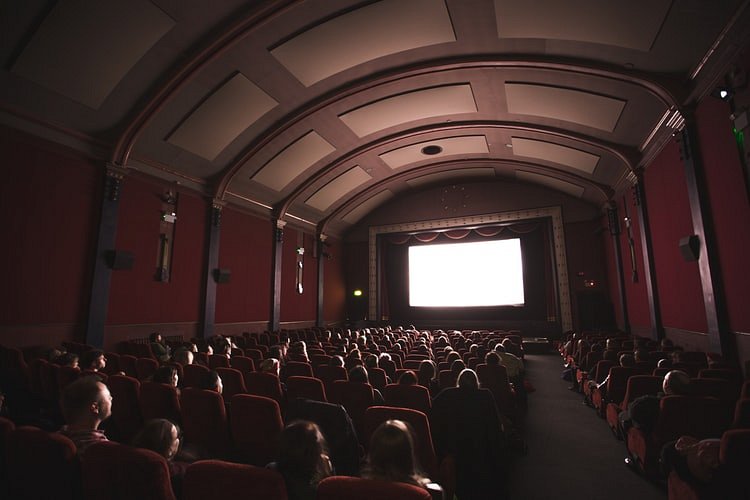 Poczuj się jak w kinie!Okulary 3D na Ceneo.pl to szeroki wybór gadżetów, dzięki którym możesz przenieść się w świat filmu, a dokładniej w sam środek akcji. Technologia 3D wpływa na jeszcze lepsze odbieranie bodźców dźwiękowych i wzrokowych, co zdecydowanie wpływa na komfort oglądania i rozrywkę. Okulary 3D na Ceneo.pl - jakie wybrać? Na wyszukiwarce Ceneo.pl znajdziesz szeroką gamę okularów 3d, dzięki którym będziesz mógł stworzyć klimat kina w zaciszu swojego domu. Ich zaletą jest fakt, że są bardzo poręczne i wygodne, co znacznie wpływa na komfort użytkowania. Co więcej, można je zakładać również na okulary korekcyjne. Okulary 3D na Ceneo.pl - stwórz klimat kina w swoim domu już dziś!